 GA ESO Team Roster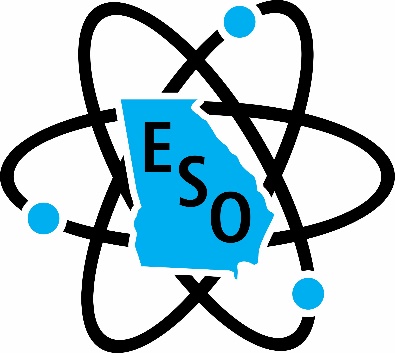 School: School: School: Coach:  Phone:Phone:Student NameStudent NameGrade11223344556677889910101111121213131414151516161717181819192020